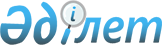 О переименовании улиц Алатауского, Бостандыкского районов города АлматыСовместное постановление акимата города Алматы от 22 августа 2018 года № 3/396 и решение внеочередной ХХХІІ сессии маслихата города Алматы VI созыва от 16 августа 2018 года № 250. Зарегистрировано Департаментом юстиции города Алматы 13 сентября 2018 года № 1497
      В соответствии со статьей 13 Закона Республики Казахстан от 8 декабря 1993 года "Об административно-территориальном устройстве Республики Казахстан", учитывая мнение населения города Алматы, на основании заключений ономастической комиссии при акимате города Алматы от 18 мая 2018 года и Республиканской ономастической комиссии при Правительстве Республики Казахстан от 10 июля 2018 года, акимат города Алматы ПОСТАНОВЛЯЕТ и маслихат города Алматы VІ-го созыва РЕШИЛ:
      1. Переименовать:
      по микрорайону "Алғабас" Алатауского района города Алматы:
      улицу Абай – в улицу Кетбұға жырау;
      улицу Абылай хан – в улицу Бесінші белес; 
      улицу Айша бибі – в улицу Қазына;
      улицу Ақан сері – в улицу Ақберен;
      улицу Ақсай – в улицу Фариза Оңғарсынова;
      переулок Ақсай – в улицу Сазсырнай;
      улицу Ақын Сара – в улицу Мөңке би
      улицу Алатау – в улицу Инабат;
      улицу Алматы – в улицу Маржан;
      улицу Амангелді – в улицу Көзайым;
      улицу М. Әуезов – в улицу Алдаспан;
      улицу Байқоңыр – в улицу Беласу;
      улицу А. Байтұрсынов – в улицу Сәмен батыр;
      улицу Бәйдібек – в улицу Алдияр;
      улицу Бейбітшілік – в улицу Бес арыс;
      улицу Бөгенбай батыр – в улицу Алтынкөл;
      улицу Бұқар жырау – в улицу Дәулет;
      улицу Ю. Гагарин – в улицу Балқарағай;
      улицу Достық – в улицу Баршын;
      улицу Жамбыл – в улицу Несібе;
      улицу Ә. Жангелдин – в улицу Орақты батыр;
      улицу Жастар – в улицу Шамшырақ;
      улицу Желтоқсан – в улицу Бөрілі байрақ;
      улицу Жетісу – в улицу Беласар;
      улицу А. Жұбанов – в улицу Сұлтан;
      улицу Қабанбай батыр – в улицу Бесбатыр;
      улицу Ш. Қалдаяқов – в улицу Дәстүр;
      улицу Қарасай батыр – в улицу Кенжекей;
      улицу Д. Қонаев – в улицу Бойтұмар;
      улицу Қорқыт ата – в улицу Ерейментау;
      улицу Құрманғазы – в улицу Жауһар;
      улицу М. Лермонтов – в улицу Ақбөпе;
      улицу М. Мақатаев – в улицу Шұбартал;
      улицу М. Мәметова – в улицу Саттар Естемесов;
      улицу Ә. Молдағұлова – в улицу Жәдігер;
      улицу Б. Момышұлы – в улицу Молдияр Серікбаев;
      улицу С. Мұқанов – в улицу Жеті қазына;
      улицу Наурыз – в улицу Нажмитдин Мұхитдинов;
      улицу Наурызбай батыр – в улицу Құсмұрын;
      улицу М. Өтемісов – в улицу Керімсал;
      улицу Почтовая – в улицу Ақсеңгір;
      улицу А. Пушкин – в улицу Тұран;
      улицу Райымбек батыр – в улицу Қайсар;
      улицу А. Розыбакиев – в улицу Көкпар;
      улицу Т. Рысқұлов – в улицу Қалампыр;
      улицу Самал – в улицу Қамажай;
      улицу Қ. Сәтбаев – в улицу Айнамкөз;
      улицу С. Сейфуллин – в улицу Қара жорға;
      улицу Б. Соқпақбаев – в улицу Шырайлым;
      улицу Сүйінбай – в улицу Қаршыға;
      улицу И. Тайманов – в улицу Қасиет;
      улицу Тәуелсіздік – в улицу Зұлпықар;
      улицу Төле би – в улицу Қыранқара;
      улицу Н. Тілендиев – в улицу Беғазы;
      улицу Ш. Уәлиханов – в улицу Зияткер;
      улицу Якубов – в улицу Ақниет;
      по микрорайону "Боралдай" Алатауского района города Алматы:
      улицу Алтай – в улицу Аршын;
      улицу Арал – в улицу Масаты;
      улицу Арыс – в улицу Аламан;
      улицу Гаражный – в улицу Бесбақан;
      улицу Н. Гоголь – в улицу Ақшуақ;
      улицу Дачная – в улицу Барыс;
      улицу Ертіс – в улицу Сырғалым;
      улицу Космонавтов – в улицу Жаужүрек;
      улицу Көктем – в улицу Меруерт
      улицу Көкшетау – в улицу Найзашоқы;
      улицу Қазақстан – в улицу Төребек Османов;
      улицу Молодежная – в улицу Ойжайлау;
      улицу Б. Момышұлы – в улицу Салима Саттарова;
      улицу Новосельская – в улицу Өркениет;
      улицу Райымбек батыр – в улицу Ақжолтай;
      улицу Строительная – в улицу Байқоныс;
      улицу Суриков –в улицу Сарыбел;
      улицу Түркістан – в улицу Айша Ғалымбаева;
      по микрорайону "Мәдениет" Алатауского района города Алматы:
      улицу О. Жандосов – в улицу Нұржауған;
      улицу Қабанбай батыр – в улицу Айқын;
      улицу Қажымұқан – в улицу Үкілім;
      улицу Қарасай батыр – в улицу Аманат;
      улицу Болашақ – в улицу Тасболат;
      улицу Болашақ – в улицу Сүйінші;
      улицу Зеленая – в улицу Тауқұдірет;
      улицу Үшқоңыр – в улицу Мамыражай;
      улицу М. Шоқай – в улицу Аруана;
      улицу Южная – в улицу Толағай;
      по микрорайону "Теректі" Алатауского района города Алматы:
      улицу Абай – в улицу Керуен;
      улицу Ы. Алтынсарин – в улицу Ақтілек;
      улицу Бәйтерек – в улицу Түйемойнақ;
      улицу Бәйтерек-2 – в улицу Алтын ғасыр;
      улицу Жамбыл – в улицу Шаттық;
      улицу Желтоқсан – в улицу Таусоғар;
      улицу Жеңіс – в улицу Сайыпқыран;
      улицу Жетісу – в улицу Үстірт;
      улицу Жібек жолы – в улицу Кәмшат;
      улицу Қазақстан – в улицу Қызғалдақ;
      улицу Құрманғазы – в улицу Бегайым;
      улицу М. Мақатаев – в улицу Шарайна;
      улицу Ә. Молдағұлова – в улицу Жағалтай;
      улицу Нұрпейісов – в улицу Ақжарқын;
      улицу Шәкәрім – в улицу Сәйгүлік;
      по микрорайону "Әйгерім-1" Алатауского района города Алматы:
      улицу Ақсай – в улицу Ұшқын;
      улицу А. Байтұрсынұлы – в улицу Бестөре;
      улицу Строительная –в улицу Азаттық;
      улицу Новая – в улицу Назар;
      улицу Садовая – в улицу Нәби;
      улицу Школьная – в улицу Сағи Әшімов;
      по микрорайону "Өжет" Алатауского района города Алматы:
      улицу Ю. Гагарин – в улицу Рақымжан Тоқатаев;
      улицу Комсомольская – в улицу Жанайдар Сәдуақасов;
      улицу С. Сейфуллин – в улицу Ағайынды Қожықовтар;
      улицу М. Фрунзе – в улицу Хасен Оралтай;
      по микрорайону "Көкқайнар" Алатауского района города Алматы:
      улицу Ж. Жабаев – в улицу Татулық;
      улицу Новая – в улицу Қабылан;
      улицу Т. Тоқтаров – в улицу Құс жолы;
      по микрорайону "Заря Востока" Алатауского района города Алматы:
      улицу Комсомольская – в улицу Сыралғы;
      улицу Б. Майлин – в улицу Інжу;
      улицу М. Масанчи – в улицу Талбесік;
      улицу Садовая – в улицу Құдиярбек Шотаманұлы;
      улицу М. Фрунзе – в улицу Қаһарман;
      по микрорайону "Алатау" Бостандыкского района города Алматы:
      улицу Ақжазық – в улицу Сандықтас;
      улицу Ақиық – в улицу Еркеғали Рахмадиев;
      улицу Аққайнар – в улицу Жолбарыс;
      улицу Ақтерек – в улицу Тоқжайлау;
      улицу Алатау қалтарысы – в улицу Марал;
      улицу Алмалы – в улицу Атабек;
      улицу Бәйтерек – в улицу Асқар Қонаев;
      улицу Бейбітшілік – в улицу Ораз Әбішев;
      улицу Береке – в улицу Байбұлақ;
      улицу Болашақ – в улицу Мәртебе;
      улицу Бірлік – в улицу Ботай;
      улицу Достық – в улицу Нұрлы Байкенов;
      улицу Еркіндік – в улицу Сұлтанғали Шүкіров;
      улицу Жастар – в улицу Ерулік;
      улицу Жетісу – в улицу Қабден Байдосов;
      улицу Кеңдала – в улицу Көксарай;
      улицу Қазақстан – в улицу Тереңөзек;
      улицу Қайнар – в улицу Қарақия;
      улицу Қарасай батыр – в улицу Балжан Бөлтірікова;
      улицу Қаратал – в улицу Мойынқұм;
      улицу Д. Қонаев – в улицу Дәнеш Рақышев;
      улицу Мирас – в улицу Әбілқайыр хан;
      улицу Наурыз – в улицу Батырхан Шүкенов;
      улицу А. Пушкин – в улицу Бақдәулет;
      улицу Самал – в улицу Темірбек Қожакеев;
      улицу Таусамалы – в улицу Мұрат;
      улицу Тәуелсіздік – в улицу Қазыбек Тауасарұлы;
      улицу Ұлан – в улицу Жанар;
      по микрорайону "Ақтөбе" Бостандыкского района города Алматы:
      улицу Алатау – в улицу Назқоңыр;
      улицу Комсомольская – в улицу Рауғаш;
      улицу Райымбек – в улицу Баһадүр;
      по микрорайону "Ерменсай" Бостандыкского района города Алматы:
      улицу Абай – в улицу Сандуғаш;
      улицу Жаңалық – в улицу Қырмызы;
      улицу Желтоқсан – в улицу Жәңгір хан;
      улицу Жерұйық – в улицу Тастемір;
      улицу Райымбек – в улицу Тораңғы;
      улицу Сүйінбай – в улицу Николай Пальгов;
      улицу Үшқоңыр – в улицу Молшылық;
      по микрорайону "Нұрлытау" Бостандыкского района города Алматы:
      улицу Жібек жолы – в улицу Гүлнәфис Баязитова;
      улицу Қарқара – в улицу Салтанат;
      улицу Парасат – в улицу Бекзада;
      улицу Ұлытау – в улицу Мерген;
      улицу Хантәңірі – в улицу Владимир Кацев;
      улицу Ынтымақ – в улицу Рафика Нұртазина;
      переулок Южный – в улицу Өсиет;
      по микрорайону "Ремизовка" Бостандыкского района города Алматы:
      улицу Көктем – в улицу Жансая.
      2. Акимам Алатауского, Бостандыкского районов города Алматы, коммунальным государственным учреждениям "Управление экономики и бюджетного планирования города Алматы", "Управление пассажирского транспорта и автомобильных дорог города Алматы", "Управление архитектуры и градостроительства города Алматы" принять необходимые меры по реализации настоящего постановления и решения.
      3. Аппарату Маслихата города Алматы обеспечить государственную регистрацию настоящего постановления и решения в органах юстиции с последующим опубликованием в официальных периодических печатных изданиях, а также в Эталонном контрольном банке нормативных правовых актов Республики Казахстан и на официальном интернет-ресурсе.
      4. Контроль за исполнением настоящего постановления и решения возложить на председателя постоянной комиссии по социально-культурному развитию маслихата города Алматы Садыкова Б.Н. и заместителя акима города Алматы Кырыкбаева А.О. (по согласованию).
      5. Настоящее постановление акимата и решение маслихата города Алматы вступает в силу со дня государственной регистрации в органах юстиции и вводится в действие по истечении десяти календарных дней после дня его первого официального опубликования.
					© 2012. РГП на ПХВ «Институт законодательства и правовой информации Республики Казахстан» Министерства юстиции Республики Казахстан
				
      Аким города Алматы

Б. Байбек

      Председатель внеочередной
ХХХІІ-й сессии маслихата
городаАлматы VІ-го созыва

Б. Садыков

      Секретарь маслихата города
Алматы VІ-го созыва

К. Казанбаев
